B包：C包：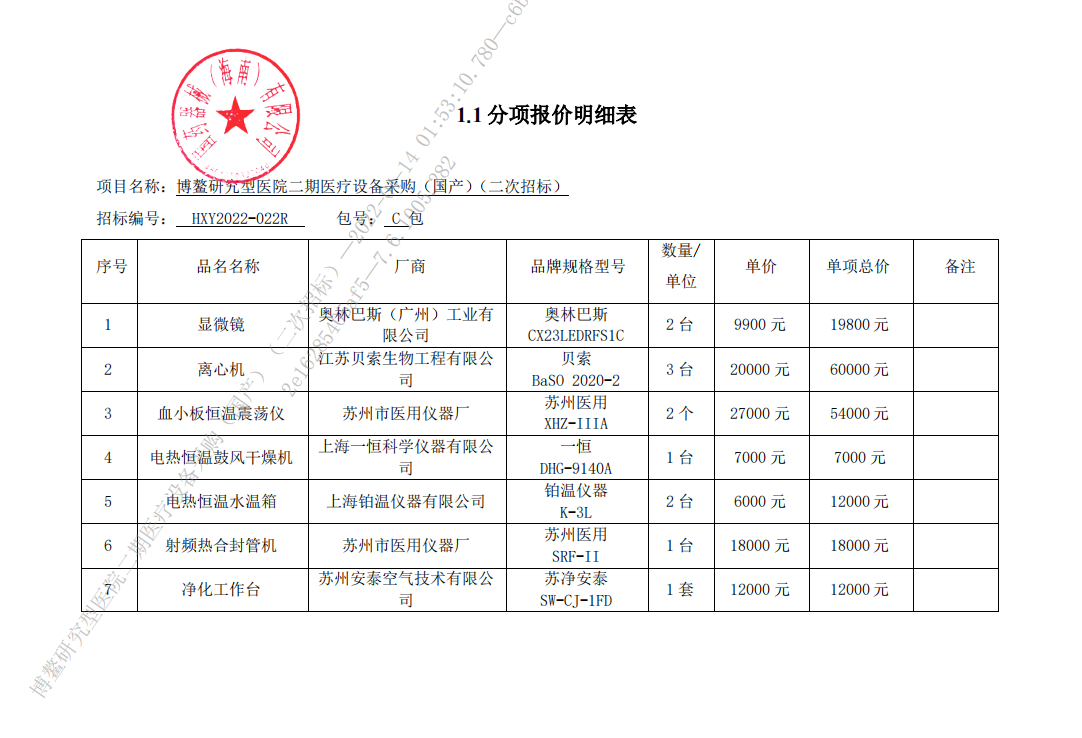 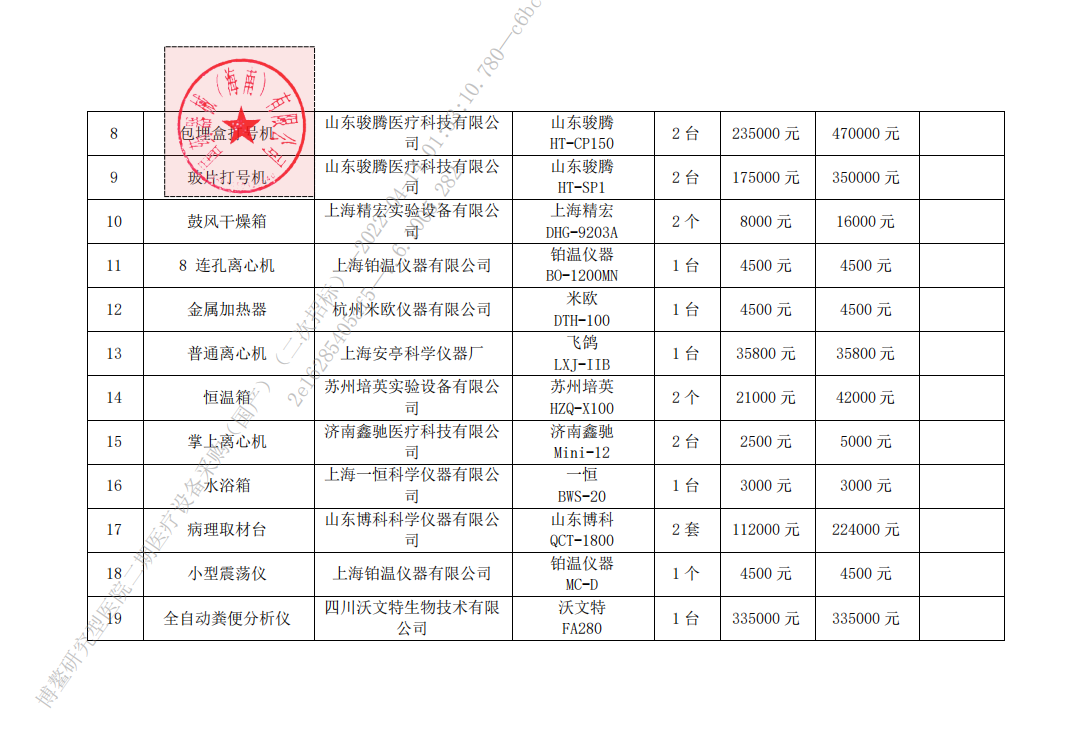 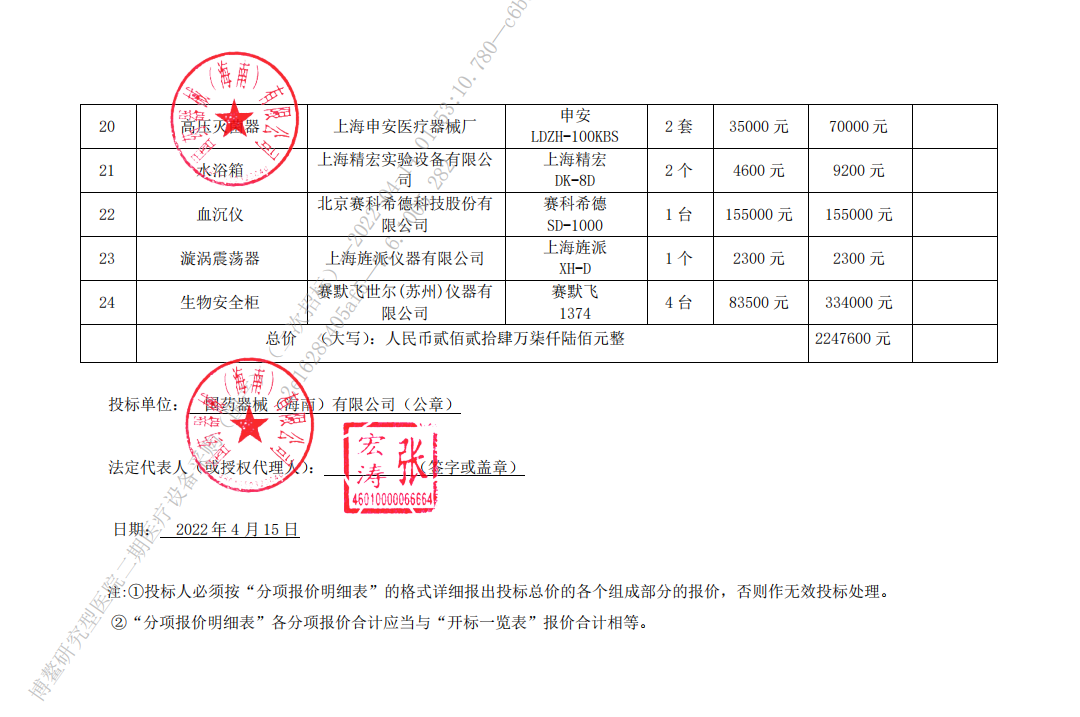 D包：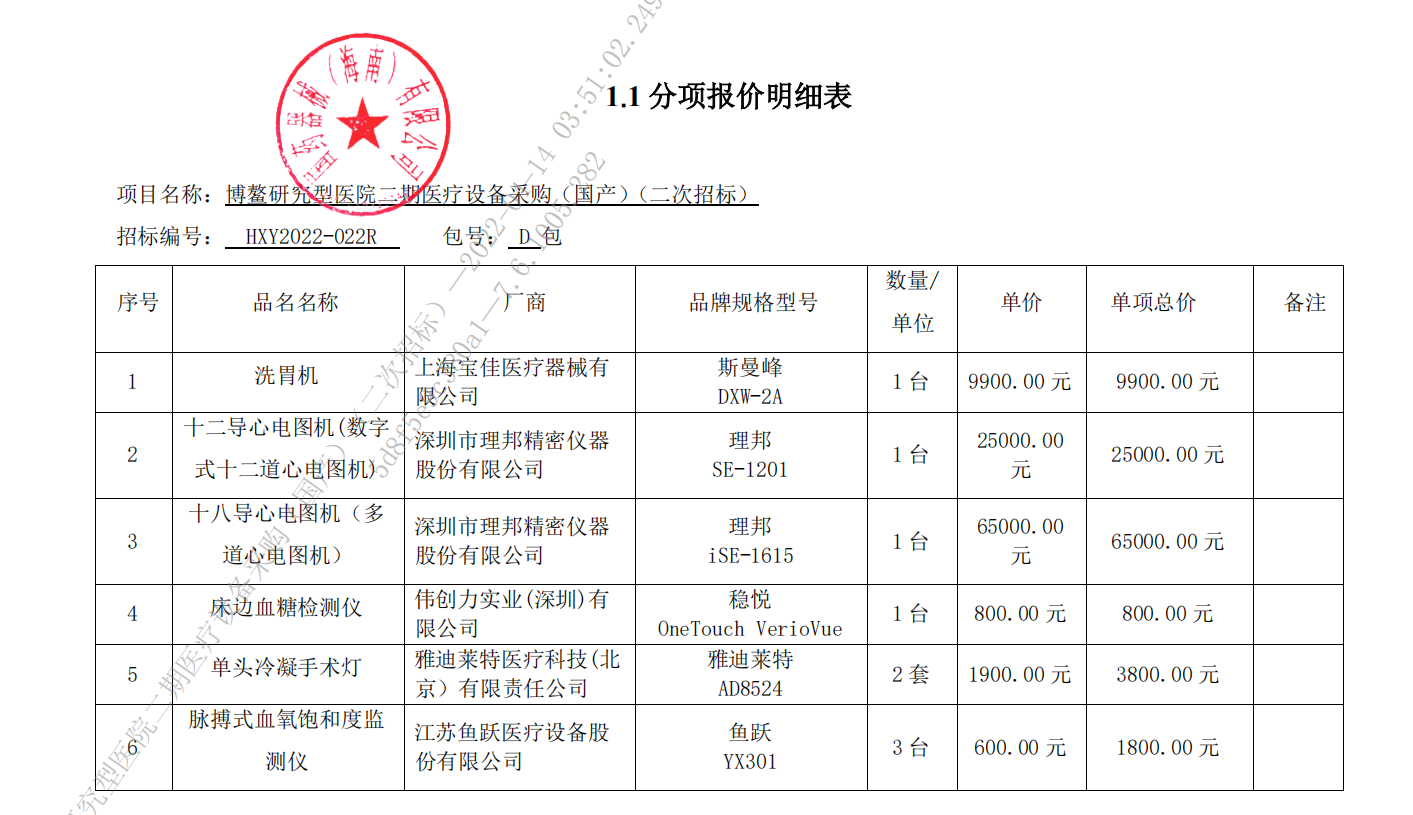 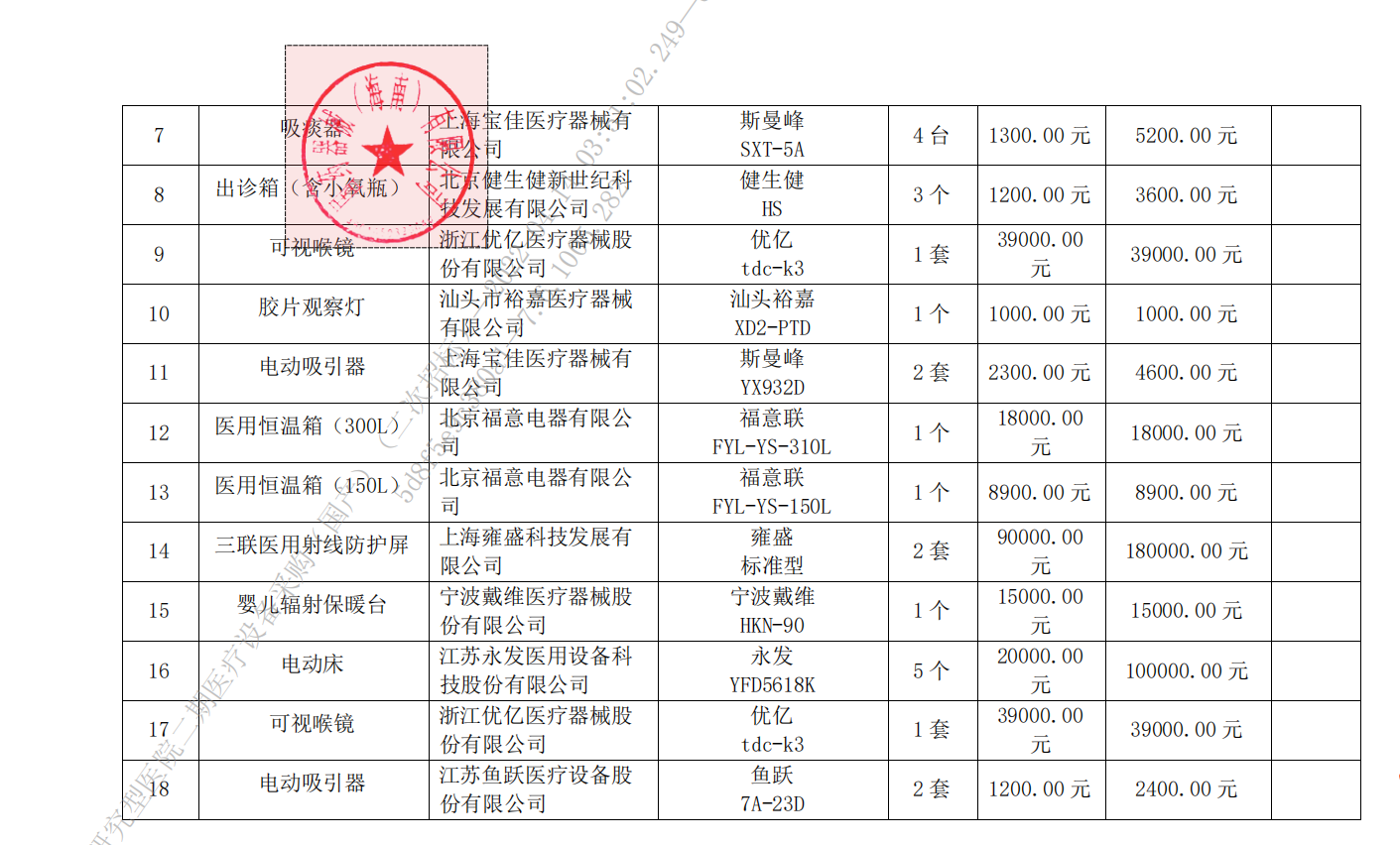 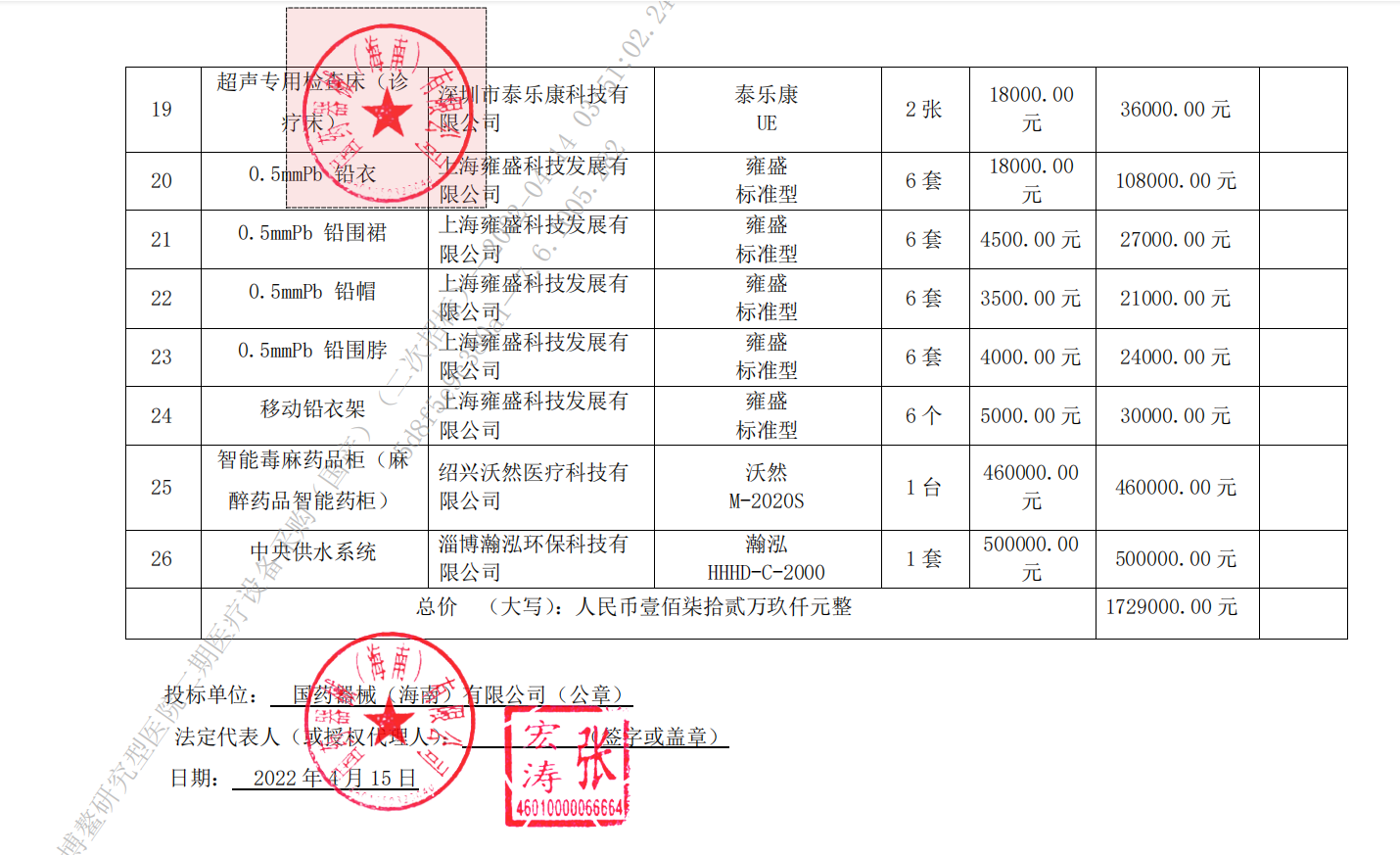 